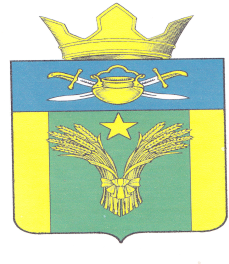 АДМИНИСТРАЦИЯ МАЙОРОВСКОГО СЕЛЬСКОГО ПОСЕЛЕНИЯ КОТЕЛЬНИКОВСКОГО МУНИЦИПАЛЬНОГО РАЙОНА ВОЛГОГРАДСКОЙ ОБЛАСТИот    06 июня 2022 г.                                         № 44   О внесении изменений в постановление администрации Майоровского сельского поселения Котельниковского муниципального района Волгоградской области от 01.12.2021 № 47  «Об утверждении Программы профилактики рисков причинения вреда (ущерба) охраняемым законом ценностям при осуществлении муниципального контроля  в сфере благоустройства в  Майоровском   сельском поселении Котельниковского муниципального района Волгоградской области на 2022 год» В целях надлежащего проведения муниципального контроля в сфере благоустройства на территории Майоровского сельского поселения, в соответствии с Федеральным законом от 26.12.2008 N 294-ФЗ «О защите прав юридических лиц и индивидуальных предпринимателей при осуществлении государственного контроля (надзора) и муниципального контроля»,  Федеральным законом от 31.07.2020 N 248-ФЗ «О государственном контроле (надзоре) и муниципальном контроле в Российской Федерации», Решением Совета народных депутатов Майоровского сельского поселения «Об утверждении Положения о муниципальном контроле в сфере благоустройства в Майоровском сельском поселении Котельниковского муниципального района Волгоградской области» № 10/14 от 11.08.2021г., руководствуясь  Федеральным законом от 06.10.2003г. № 131-ФЗ «Об общих принципах организации местного самоуправления в Российской Федерации», Уставом Майоровского сельского поселения Котельниковского муниципального района Волгоградской области, администрация Майоровского сельского поселения Котельниковского муниципального района Волгоградской областиПостановляет:1. Внести в Программу профилактики рисков причинения вреда (ущерба) охраняемым законом ценностям при осуществлении муниципального  контроля   в сфере благоустройства в  Майоровском сельском поселении Котельниковского муниципального района Волгоградской области на 2022 год, утвержденную постановлением администрации Майоровского сельского поселения Котельниковского муниципального района Волгоградской области от 01.12.2021 № 47, следующие изменения:в Таблице раздела 4 «Перечень профилактических мероприятий, сроки (периодичность) их проведения» пункт 1 изложить в следующей редакции:       2. Настоящее постановление  вступает в силу со дня его официального  обнародованияГлава Майоровскогосельского поселения                                                          А.В. Попов ПОСТАНОВЛЕНИЕ1Информирование контролируемых и иных заинтересованных лиц посредством размещения на своем официальном сайте в сети «Интернет»(далее-официальный сайт), в средствах массовой информации, через личные кабинеты контролируемых лиц в государственных информационных системах (при их наличии) и в иных формах:-сведений по вопросам соблюдения обязательных требований с изложением текста требований в простом и понятном формате;- исчерпывающего перечня сведений, которые могут запрашиваться контрольным органом у контролируемого лица;- сведений о порядке досудебного обжалования решений контрольного органа, действий (бездействия) его должностных лицпо мере необходимости в течение годаСпециалист администрации, к должностным обязанностям которого относится осуществление муниципального контроля  